Intervention Support Plan for Behavior (ISP-B)	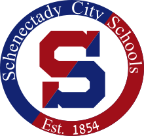 SBST Referral ConcernStudent StrengthsFIRST TARGET BEHAVIOR NAME:Operational Definition:Baseline DataIntensity:	      Mild (disruptive but not dangerous to self or others)___Moderate (verbal/physical threats and/or destruction to physical environment); or ___Severe (poses physical danger to self or others)Frequency:	Duration:	Latency:	Suspected Function(s) of the Behavior (Sensory, Escape, Attention, Tangible):Antecedent EventsPREVENTATIVE/ ANTECEDENT STRATEGIES  Lagging Skills/ Unmet Needs to be AddressedINTERVENTION STRATEGIES/ WAYS TO TEACH REPLACEMENT BEHAVIOR(S)  DESIRED REPLACEMENT BEHAVIOR(S)DESIRED LONG-TERM OUTCOME(S): Maintaining Consequences:DE-ESCALATION/ RESPONSE STRATEGIES  Emergency Procedures (check if applicable):           This student has an Individual Crisis Management Plan (ICMP) in the following location:         An ICMP will be developed by the following date:       , and will be placed in the following location:      Plan for home-school collaboration & communication:ISP-B Progress Monitoring* Plan: List & attach data tracking sheets to be used for tracking target behavior(s), replacement behavior(s), and interventions.*Reviews of this ISP-B should be documented below within four to six weeks after ISP-B implementation and in regular 4-6 week intervals thereafter.  A progress monitoring review should occur separately for each target behavior addressed by this student’s plan.ISP-B Progress Monitoring Review Date:Visual Data Summary of Progress Monitoring Data:Team Action Plan after Reflection on Progress Monitoring Data      Discontinue Plan.  Student has consistently demonstrated the desired long-term behavior(s) for at least twelve weeks.      Continue plan as is.  Target behavior has decreased and student has begun to engage in the desired long-term behavior but has not achieved consistency in demonstrating the desired long-term behaviors.        Address factors below via plan revision(s) to improve effectiveness.  Target behavior remains steady on average/ Replacement behavior is seen infrequently, if at all.  Team suspects the following factors to be at play:     Student has inconsistent attendance     Interventions have not been delivered consistently for four consecutive school weeks     Student has not been motivated by intervention     Some interventions do not match suspected function     Function of behavior is in question     Barriers to school-home communication/ collaboration have interfered with plan effectivenessAdditional Notes:Original ISP-B Date:Revision Date(s):Date of Next Review:Student Name (and ID):Parent/ Guardian(s):Parent/ Guardian(s):Date of Birth (and Age):Primary Phone Number:Primary Phone Number:Teacher:Primary Phone Number:Primary Phone Number:School:Primary Phone Number:Primary Phone Number:Grade:Primary Phone Number:Primary Phone Number:FBA/ BIP Team MembersFBA/ BIP Team MembersFBA/ BIP Team MembersFBA/ BIP Team MembersFBA/ BIP Team MembersDates of Involvement & Meeting AttendanceNameNameTitle/ Relationship to StudentTitle/ Relationship to StudentParent/ Legal GuardianParent/ Legal GuardianStudentStudentPrincipal/ AdministratorPrincipal/ AdministratorSpecial Education TeacherSpecial Education TeacherClassroom TeacherClassroom TeacherSchool Social WorkerSchool Social WorkerSchool PsychologistSchool PsychologistSchool CounselorSchool CounselorBehavioral Health ConsultantBehavioral Health ConsultantStrategy/ Environmental ModificationPerson(s) Responsible(and Timeline/ Frequency)Strategy/ Skill to be TaughtPerson(s) Responsible(and Timeline/ Frequency)Description of Replacement Behavior(s)(to meet identified function of target behavior(s))Adult Response to Student’s Use of Replacement Behavior (and Timeline/ Frequency)Response to Target Behavior/ Environmental Modification/ De-Escalation ResponsePerson(s) ResponsibleData Collection ToolPerson(s) Responsible (and Frequency of Data Collection)